L’AVENT, UN TEMPS POUR ESPERER                                                        AU CŒUR DU QUOTIDIEN DE NOTRE MONDE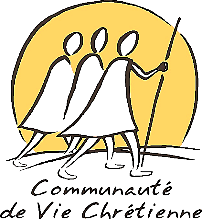 Visée : Oser reconnaître l’espérance de Noël dans le quotidien de notre  monde.Remarque : cette réunion peut avoir lieu en-dehors du temps de l’avent. Dans ce cas, elle peut s’intituler « espérer au cœur du quotidien de notre monde ».Textes pour la prière : Matthieu 2, 1-12 : les rois mages (pour une réunion pendant l’Avent) Jérémie 29, 4-14: « je vous visiterai, j’accomplirai pour vous ma parole de bonheur » (pour une réunion en dehors de l’Avent) Pour préparer mon partage :Je relis période de l’Avent : je choisis un évènement ou une situation de la vie du monde. Quels mouvements intérieurs cela fait-il naître en moi ? Que puis-je voir naître, émerger de bon ?Comment puis-je accepter de me laisser déplacer pour accueillir l’espérance ? Comment concrètement puis-je me mettre en route à la manière des mages, à la suite du Christ ?Remarque : si la réunion a lieu en dehors de la période de l’Avent, proposer une relecture sur un entre-deux réunions.> Suite à cette relecture, je choisis ce que je souhaite partager en CLAutres ressources : « Espérer malgré tout » - Revue Vie Chrétienne n°14 - novembre 2011« Face au découragement » - Christus n°224 - octobre 2009Fiche à l’attention des Communautés Locales – Révision 2016